 “Due to current Government Health Guidelines & recommendations BHPS OSHC & Vacation Care may be required to make changes to the program with little notice. Updates will be passed on as they become available, BHPS OSHC and Vacation Care will follow DECD policy & Government Health regulations when putting in place any changes. All excursions/incursions are planned using strict Covid-19 guidelines”Year “6’s” & “7s” can still get CCS % until end of December.                                                                           They can attend Vacation Care after this at no CCS-Full Price.We would like to thank all our families for their support over the year and from all the staff at OSHC and Vacation Care we wish you a “Very Merry Christmas” and a “Happy New Year”.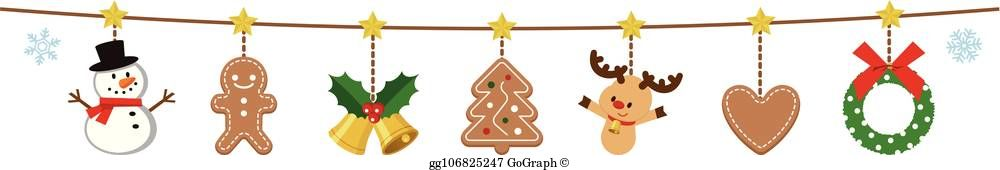 Vacation Care will be closed for three weeks                                                20th December 2021 – 7th January 2022.                                                    Returning Monday 10th January.“Due to current Government Health Guidelines & recommendations BHPS OSHC & Vacation Care may be required to make changes to the program with little notice. Updates will be passed on as they become available, BHPS OSHC and Vacation Care will follow DECD policy & Government Health regulations when putting in place any changes. All excursions/incursions are planned using strict Covid-19 guidelines” “Due to current Government Health Guidelines & recommendations BHPS OSHC & Vacation Care may be required to make changes to the program with little notice. Updates will be passed on as they become available, BHPS OSHC and Vacation Care will follow DECD policy & Government Health regulations when putting in place any changes. All excursions/incursions are planned using strict Covid-19 guidelines”Mon 13/12/21Tues 14/12/21Wed 15/12/21Thurs 16/12/20Fri 17/12/21Santa’s Workshop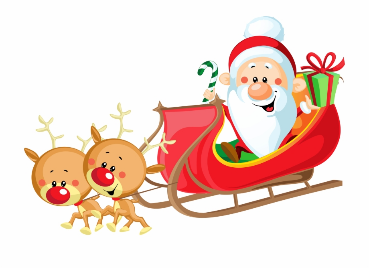 Outcome 4: Children are confident and involved learnersTake a trip to the North Pole.Bake Christmas treats in Mrs. Clause’s Kitchen. Get creative with the Elves and make Christmas ornaments and suncatchers. Relax with Rudolph and friends by listening to music and watching a Christmas movie.Movie Day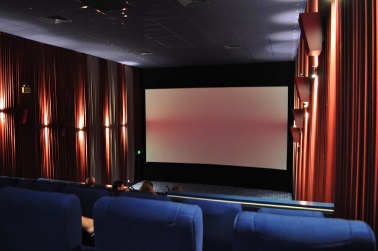 Outcome 5: Children are effective communicatorsQ. Did you hear about the Minecraft movie?A. It’s a BlockbusterJoin us on an excursion to Wallis Cinemas at Mitcham in our own private cinema.Excursion cost $10.No spending moneyHolly Jolly Christmas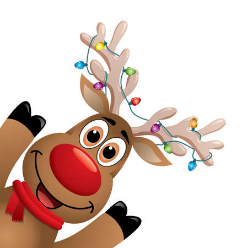 Outcome 2: Children are connected with and contribute to their worldGet into the festive spirt with a day filled with Christmas themed fun.Make your own bon-bon, get creative with Christmas sand art. Watch Christmas movies and play Christmas themed games.OSHCHELLA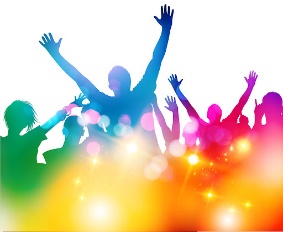 Outcome 1: Children have a strong sense of identityJoin us for OSHCHELLA a fun filled end of year break up party.Jump into fun on the Jumping Castle have a yummy treat from the Fairy Floss Machine.Dance and listen to music, play giant games.Look the part with colourful hair braids, temporary tattoos and sparkle with face glitter.Incursion Cost $10Sloth Day 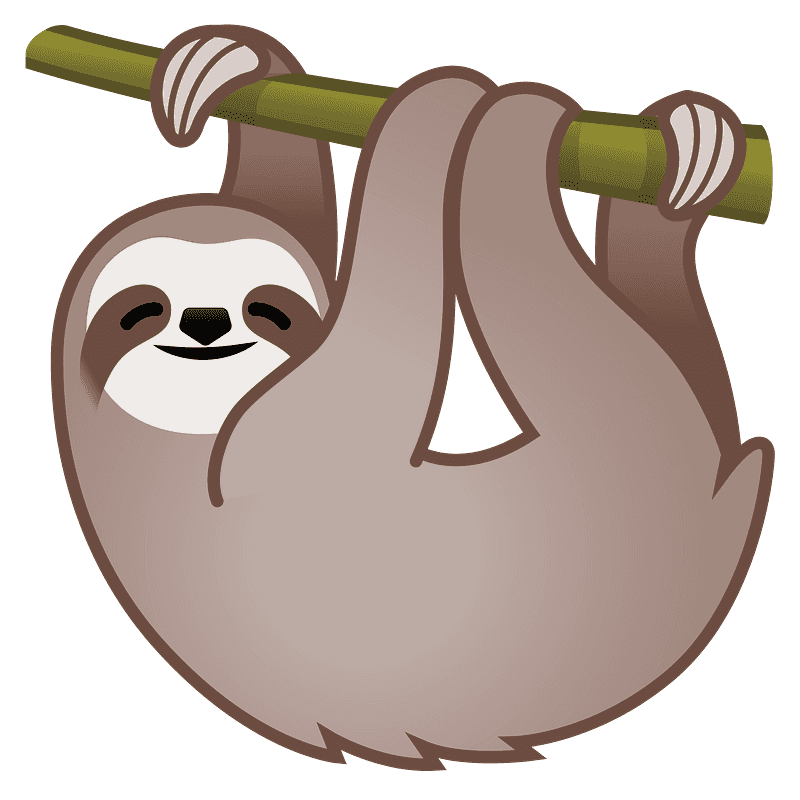 Outcome 3: Children have a strong sense of wellbeingEmbrace your inner sloth on Sloth Day.Relax with movies, board games, Nintendo Switch and drawing.You can also do some yoga and lay back on the cushions.Just RELAX!!Transport: N/ADepart: N/AReturn: N/ABring: Recess, lunch, water bottle, hat, sunscreenTransport: Private BusDepart: 10.45amReturn: 3.00pmBring: Recess, lunch, water bottle, hat, sunscreenTransport:  N/ADepart:  N/AReturn:  N/ABring: Recess, lunch, water bottle, hat, sunscreenTransport: N/ADepart: N/AReturn: N/ABring: Recess, lunch, water bottle, hat, sunscreenTransport: N/ADepart: N/AReturn: N/ABring: Recess, lunch, water bottle, hat, sunscreenMon 10/01/22Tues 11/01/22Wed 12/01/22Thurs 13/01/22Fri 14/01/22Electronics DaySuggested by Josh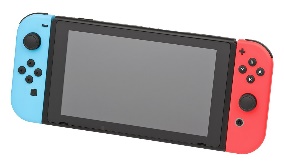 Outcome 5: Children are effective communicatorsRelax and unwind at Electronics Day.Play on the Nintendo Switch, use the OSHC tablets and computers and watch a movie.You may bring in your own electronics and devices.OSHC will not be responsible for any lost or damaged items.Water Play DaySuggested by Ava & Lily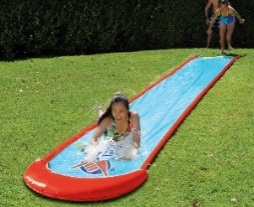 Outcome 1: Children have a strong sense of identityJoin us for Water Play Day. Play on the slip ‘n’ slide & run through the sprinkler.Play with the water shooters & sponges.Remember your bathers, rashie, sunscreen, plastic bag, thongs & towel.Giant Water Slide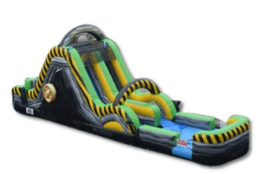 Outcome 3: Children have a strong sense of wellbeingLet’s have fun on the Rock Climb Water Slide.We will have all day to enjoy the water slide.Incursion cost $8.Remember your sunscreen, bathers, rashie, thongs, towel and plastic bag.Craft-topia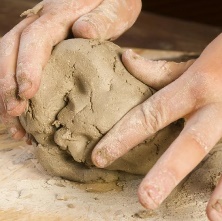 Outcome 4: Children are confident and involved learnersGet ready for a fun filled day of craft. Make your own clay figure to take home.Create your own jewellery, painting or box construction masterpiece.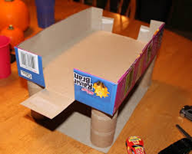 Movie DayOutcome 3: Children have a strong sense of wellbeingQ. Have you heard of the movie about a broom?A. It’s sweeping the NationJoin us on an excursion to Wallis Cinemas at Mitcham in our own private cinema.Excursion cost $10.No spending moneyTransport: N/ADepart: N/AReturn: N/ABring: Recess, lunch, water bottle, hat, sunscreenTransport: N/ADepart: N/AReturn: N/ABring:  Recess, lunch, water bottle, hat, sunscreen, bathers, towel, plastic bagTransport: N/ADepart: N/AReturn: N/ABring: Recess, lunch, water bottle, hat, sunscreen, bathers, towel, plastic bagTransport: N/ADepart: N/AReturn: N/ABring:  Recess, lunch, water bottle, hat, sunscreenTransport: Private BusDepart: 10.45amReturn: 3.00pmBring:  Recess, lunch, water bottle, hat, sunscreenMon 17/01/22Tues 18/01/22Wed 19/01/22Thurs 20/01/22Fri 21/01/22Marion Outdoor PoolSuggested by Nika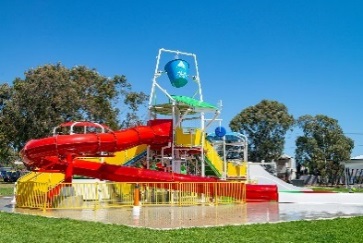 Outcome 2: Children are connected with and contribute to their worldWe’re going to Marion Outdoor pool to swim, enjoy the slides and water play park.Remember your sunscreen, bathers, a plastic bag, rashie, thongs and towel.Must be over 5yrsExcursion cost $10Games, Games, Games!Suggested by Danny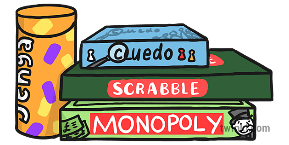 Outcome 5: Children are effective communicatorsGet your game on!At our game themed day, play giant games, group games, gameshow games and boardgames.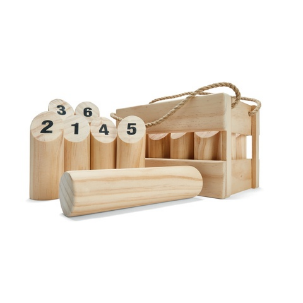 You may bring games from home to share.OSHC Bake OffSuggested by Ines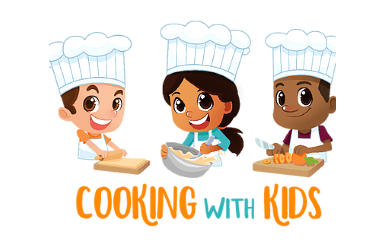 Outcome 2: Children are connected with and contribute to their worldReady, steady, bake!Get into the kitchen and bake up a storm.Everyone will be split into teams to bake, cook and present their teams dish to the judges.You will get to try the other teams’ dishes and go home with a recipe book.Giant Water SlideSuggested by LizzyOutcome 1: Children have a strong sense of identityLet’s have fun on the Rock Climb Water Slide.We will have all day to enjoy the water slide.Incursion cost $8.Remember your sunscreen, bathers, a plastic bag, rashie, thongs and towel.Mad Science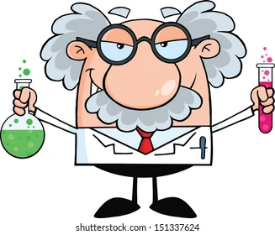 Outcome 4: Children are confident and involved learnersInvestigate, hypothesise and experiment.Investigate how things work at the tinkering table. Make slime and hypothesise on what will happen in the mad science lab.Experiment with aerodynamics; make your own rocket or paper plane.Transport: Private BusDepart: 8.45 amReturn: 2.00pmBring:  Recess, lunch, water bottle, hat, bathers, towel, plastic bag, sunscreenTransport: N/ADepart: N/AReturn: N/ABring: Recess, lunch, water bottle, hat, sunscreen Transport: N/ADepart: N/AReturn: N/ABring:  Recess, lunch, water bottle, hat, sunscreenTransport: N/ADepart: N/AReturn: N/ABring:  Recess, lunch, water bottle, hat, bathers, towel, plastic bag, sunscreenTransport: N/ADepart: N/AReturn: N/ABring: Recess, lunch, water bottle, hat, sunscreenMon 24/01/22Tues 25/01/22Wed 26/01/22Thurs 27/01/22Fri 28/01/22Messy Play DaySuggested by Rhiannon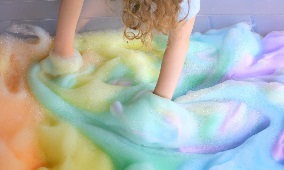 Outcome 4: Children are confident and involved learnersLet’s get messy!Join us for messy fun with messy play day. There will be foam, bubbles, jelly bath, painting and more.Remember to bring old clothes that can get dirty.SwimmingSuggested by Joe 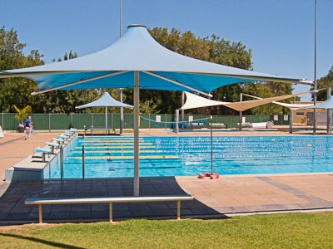 Outcome 1: Children have a strong sense of identityCool off at the Unley Swimming Centre. Enjoy a day of swimming and pool fun.Remember your bathers, rashie, sunscreen, plastic bag, thongs and towel. Must be over 5yrsExcursion cost $10Teddy Bears’ Picnic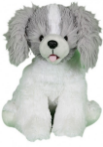 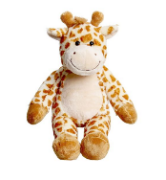 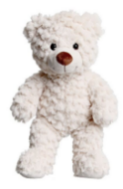 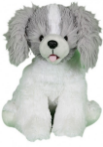 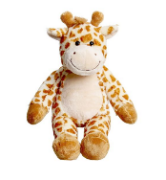 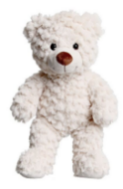 Outcome 3: Children have a strong sense of wellbeing If you go into the woods today…We will be making our very own teddy bears and friends from “Make My Bear” to take home.After we will have a Teddy Bears Picnic with our new cuddly friends.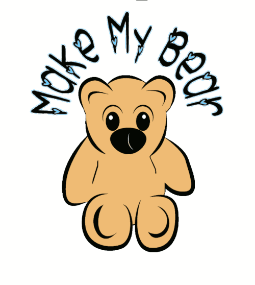 Incursion Cost $10PJ Party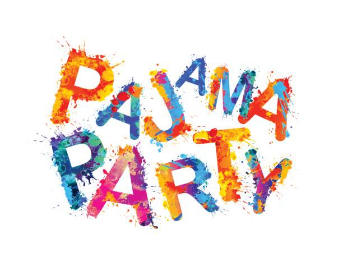 Outcome 5: Children are effective communicatorsCome join us for our Pj Party! Play party games and join us for a special pizza lunch. Play just dance, tell stories, relax and watch a movie.Wear your Pj’s. You may also bring a teddy and pillow.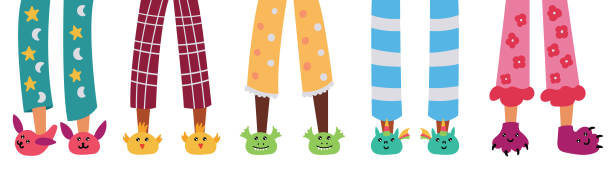 Transport: N/ADepart: N/AReturn: N/ABring: Recess, lunch, water bottle, hat, sunscreen, change of clothesTransport: Private BusDepart: 10.15 amReturn: 2.30pmBring: Recess, lunch, water bottle, hat, sunscreen, bathers, towel, plastic bag,Transport:  N/ADepart:  N/AReturn:  N/ABring: N/ATransport: N/ADepart: N/AReturn: N/ABring: Recess, lunch, water bottle, hat, sunscreenTransport: N/ADepart: N/AReturn: N/ABring: Recess, lunch, water bottle, hat, sunscreen